Answers – 01.05.20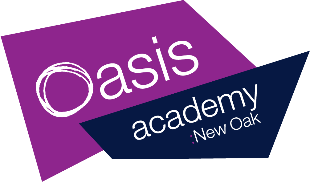 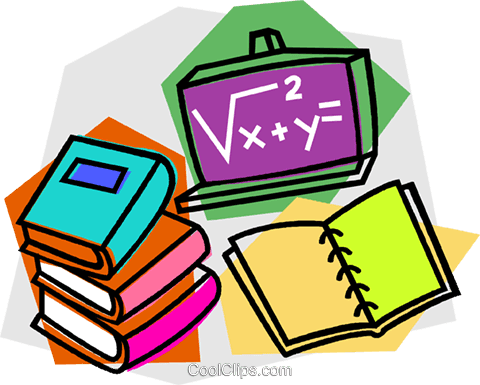 Reading30 minutesSet B: Vocabulary: 1. disastrous2. exhausted / tired out / lacking energy3. someone who works with you / co-workerRetrieval: 4. Mr Khan5. behind a storage cupboard6. (about) five minutesInference:7. She would have been in trouble, both with the school and her parents. The text says that if her folks got another call from her teacher about her homework, it would be disastrous. Therefore, we can guess that this had happened before and they would not be pleased if it happened again.8. She saw the office was closed / she didn’t want to wait until a teacher saw her waiting to get in / she spotted that Mr Khan had left his door open.9. The teachers were robots/androids (or similar). We know this because they ran out of energy at the end of the day and had to be plugged in to recharge overnight.Meaning as a whole:10. Authorial intent: 11. The author was playing on the different meanings of the phrase recharge your batteries. In most cases, it just means that someone has to rest and regain some of their natural energy but here, because the teachers are powered by electricity, they literally needed to recharge their batteries at the end of the day.Compare: 12. At the beginning, Lily is probably a little scared of teachers because she doesn’t want them to call her parents, nor does she want them to see her in school. However, when she sees Ms Eastwood grind to a halt, she feels unexpected sympathy, which means she feels sorry for them, probably because Ms Eastwood looks so tired. Alternatively, accept answers that suggest she feels sympathy for them, but this turns to amazement, confusion or even fear when she realises that the teachers in her school are actually robots.GPS warm-up10 minutes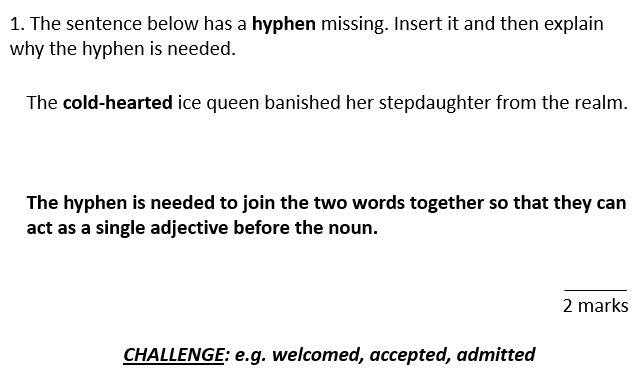 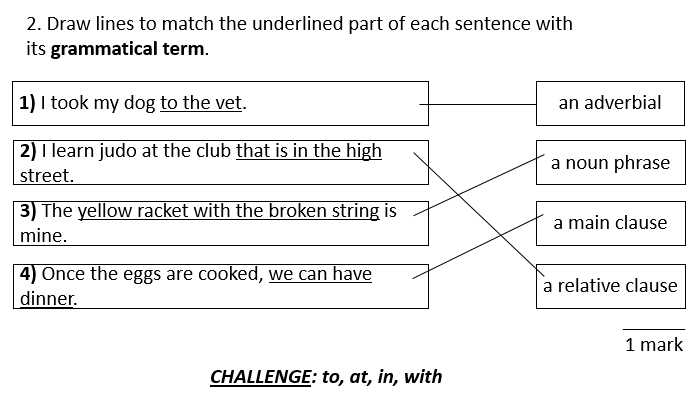 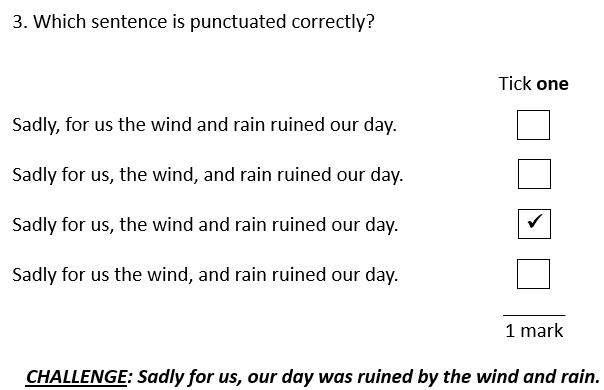 Writing 30 minutesEditing for meaning Task 2 ANSWERSThere once was a great warrior. He was Prince Rama, who has a beautiful wife named Princess Sita. Banished from their home by the king, Rama and Sita was joined by Rama’s brother (Lakshmana in) exile. A terrible demon king, Ravana, who had ten heads and twenty arms, kidnapped Sita and fled with her in Ravana’s chariot. Sita, known for her ingenuity, sprinkles a trail of her jewellery for Rama to follow. Not long after Rama and Lakshmana discovered the trail and followed the path gleaming jewels until they met the monkey king, Hanuman.  He become their friend and agreed to help find Sita by sending messages to all the monkeys in world, urging them to find Sita. 3. Complete the grid below. Below are suggestions as to how amendments could be made.4. Rewrite the extract, making the amendments which you have identified in the grid above. SuggestionThere once was a great warrior, Prince Rama, who had a beautiful wife named Princess Sita. Banished from their home by the king, Rama and Sita were joined by Rama’s brother (Lakshmana) in exile. A terrible demon king, Ravana, who had ten heads and twenty arms, kidnapped Sita and fled with her in his chariot. Sita, known for her ingenuity, sprinkled a trail of her jewellery for Rama to follow. Not long after, Rama and Lakshmana discovered the trail and followed the path of gleaming jewels until they met the monkey king, Hanuman. He became their friend and agreed to help find Sita by sending messages to all the monkeys in the world, urging them to find the abducted princess. Arithmetic 10 minutes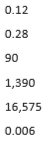 Maths30 minutesCalculate angles.1a) Answers can be any two numbers which add up to 180°. However, angle a must be a bigger angle than b. For example a=130° b=50°.1b) 180°1c) add up to 180°2a) 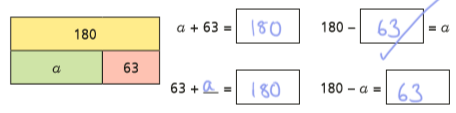 2b) 180-63=a2c) a=1172d) because all angles on a straight line must add up to 180°.3a) e=122°3b) g=39°3c) x=131°3d) a=48°3e) y=118°3f) z=100°4a)  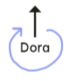 4b) 360°4c) angles around a point add up to 360°.5a) c=150°5b) x=105°5c) a=118°5d) z=160°6) NoThe angles are not next to each other. There is not enough information to work out the size of angle b.7a) a=120°        b= 240°7b) a= 72°        b=18°8) 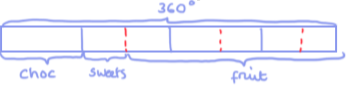 Chocolate= 90° Sweets= 45° Fruit=225°Enquiry/Project work30 minutesNo answers necessary. 